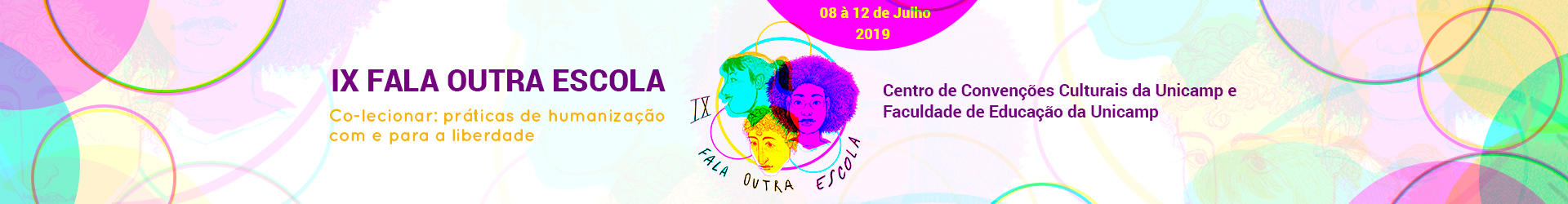 TÍTULO: LETRAS MAIÚSCULAS EM FONTE TIMES 14 NEGRITO CENTRALIZADO Nomear o eixo temático em alinhamento centralizado, fonte Times New Roman 12Nome Completo Autor/a fonte Times New Roman 11 itálicoEmail@com.urlVínculo institucionalNome Completo Autor/a fonte TimesNew Roman 11 itálicoEmail@com.urlVínculo institucionalEtc.Resumo (sub-título negrito, fonte Times New Roman 11, justificado): Este é o modelo de formatação a ser utilizado no resumo do texto completo para publicação dos trabalhos apresentados e submetidos ao VIII Seminário Fala Outra Escola de 2017. Dimensão de 200 a 300 palavras em fonte Times New Roman tamanho 11, normal, espaço simples entre linhas e dupla na entrada no corpo do texto, justificado. O resumo deve sintetizar para o/a leitor/a o tema em questão, a proposta apresentada, a metodologia usada e as considerações finais a que se chegou. Deve-se evitar frases longas e não se recorrer a citações,  referências ou uso de qualquer tipo de ilustração (gráfico, tabela, fórmulas).Palavras-chave (negrito, fonte Times New Roman 11, alinhamento à esquerda): de 3 a 5 palavras-chave; Times New Roman 11; normal e justificado; letras minúsculas; separadas por ponto e vírgula; espaçamento simples entre linhas e dupla entre parágrafos.Introdução ou outro subtítulo (sub-título negrito, fonte Times New Roman 12, justificado)No corpo do texto será utilizada fonte Times New Roman 12, normal e justificado, espaçamento entre linhas 1,5, sem recuo na primeira linha do parágrafo. Quanto à extensão, o texto deverá conter no mínimo 6 e no máximo 20 páginas, incluindo referências bibliográficas. Imagens, figuras ou tabelas, poderão ser incluídas no máximo duas e incluídas como anexo. No uso de notas, usar ao pé de página e não no fim do texto.SubtítuloSe desejar inserir outros subtítulos, proceder com espaçamento duplo entre subtítulos.Referências(Livro) SOBRENOME, Prenome(s) do Autor. Título do Trabalho: subtítulo [se houver]. Edição [se não for a primeira]. Local de publicação: Editora, ano.(Capítulo de livro ou verbete assinado em enciclopédia) SOBRENOME, Prenome(s) do Autor da Parte da Obra. Título da parte. In: SOBRENOME, Prenome(s) do Autor da Obra. Título do Trabalho: subtítulo [se houver]. Edição [se não for a primeira]. Local de publicação: Editora, ano. Capítulo ou páginas inicial-final da parte.(Dissertações ou Tese) SOBRENOME, Prenome(s) do Autor. Título do Trabalho: subtítulo [se houver]. Cidade, ano. Número de páginas [ex.: 123f.]. Dissertação (Mestrado em...) [ou Tese (Doutorado em...)]. Nome da Universidade.(Artigo em Anais de Periódico) SOBRENOME, Prenome(s) do Autor do Artigo. Título do Artigo. Título do Periódico, Local de publicação, número do volume, número do fascículo, página inicial-final do artigo, data.(Trabalho em Anais de Evento) SOBRENOME, Prenome(s) do Autor do Trabalho. Título do trabalho. In: NOME DO EVENTO, número do evento., ano de realização, local. Título. Local de publicação: Editora, ano de publicação. página inicial-final do trabalho. (Partitura publicada) SOBRENOME, Prenome(s) do Autor do Trabalho. Título da Obra. Identificação. Local de publicação: Editora, ano de publicação. (Partitura ou outros manuscritos) SOBRENOME, Prenome(s) do Autor do Trabalho. Título da Obra. Identificação. Local de publicação: informação sobre o tipo de registro gráfico da obra (informar o editor e ano da edição, se houver), ano da realização/produção.(Imagem, fotografia) SOBRENOME,  Prenome(s) do Autor do Trabalho. Título da Obra. Identificação. Local de publicação: informação sobre o tipo de registro gráfico da obra (informar o editor e ano da edição, se houver), ano da realização(Gravação em CD) SOBRENOME, Prenome(s) do Autor do Trabalho. Título da Gravação. Tipo de gravação. CD número de série (ou informe a origem da gravação. Ex: independente, caseira). Identificação da Gravadora [se houver], ano [obrigatório. Se incerto, acrescente uma interrogação no último dígito. Ex: 198?].(Videos) SOBRENOME, Prenome(s) do Autor do Trabalho. Título do Video. Produção (direção, regência...) de Nome do Responsável. Tipo de fita, duração da gravação. Local de publicação: Editora ou Gravadora, ano de publicação. (Entrevistas) SOBRENOME, Prenome(s) do Autor do Trabalho. Entrevista de Nome e Sobrenome do entrevistador em data da entrevista. Cidade. Tipo de registro. Local. (Internet) SOBRENOME, Prenome(s) do Autor. Título do Trabalho: subtítulo [se houver]. Data da publicação. Disponível em <endereço do sítio> . Data do acesso.Material audiovisual (Imagem em movimento) em meio eletrônico: Inclui arquivos em diversos formatos como MPEG, AVI, FLV, MOV, entre outros. Os elementos essenciais são: Nome da  página, Endereço, Data de acesso (Quando necessário, acrescentam-se elementos complementares à referência para melhor identificar o documento: formato, tamanho, nome do arquivo, título, data de gravação, diretor, produtor, local, produtora, descrição do suporte.)GLOBO.COM Disponível em http://video.globo.com/Videos/Player/Noticias/0,,GIM1241274-7823-SARAU+FAZ+UM+TRIBUTO+A+RENATO+RUSSO,00.html. Acessado em 05/05/2010. Sarau faz um tributo a Renato Russo. Apresentação de Chico Pinheiro.Veiculado em 02/04/2010. Dur: 22m36s.